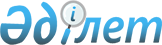 О внесении изменения в решение маслихата района Шал акына от 3 февраля 2014 года № 25/1 "Об утверждении Правил оказания социальной помощи, установления размеров и определения перечня отдельных категорий нуждающихся граждан в районе Шал акына Северо-Казахстанской области"
					
			Утративший силу
			
			
		
					Решение маслихата района Шал акына Северо-Казахстанской области от 31 марта 2015 года № 36/4. Зарегистрировано Департаментом юстиции Северо-Казахстанской области 15 апреля 2015 года № 3210. Утратило силу решением маслихата района Шал акына Северо-Казахстанской области от 23 декабря 2015 года N 44/4      Сноска. Утратило силу решением маслихата района Шал акына Северо-Казахстанской области от 23.12.2015 N 44/4 (вводится в действие с 01.01.2016).

      В соответствии со статьей 21 Закона Республики Казахстан от 24 марта 1998 года "О нормативных правовых актах", маслихат района Шал акына РЕШИЛ:

      1. Внести в решение маслихата района Шал акына от 3 февраля 2014 года № 25/1 "Об утверждении Правил оказания социальной помощи, установления размеров и определения перечня отдельных категорий нуждающихся граждан в районе Шал акына Северо-Казахстанской области" (зарегистрировано в Реестре государственной регистрации нормативных правовых актов под № 2580, опубликовано в районной газете от 14 марта 2014 года "Первое слово") следующее изменение:

      в Правилах оказания социальной помощи, установления размеров и определения перечня отдельных категорий нуждающихся граждан в районе Шал акына Северо-Казахстанской области, утвержденных указанным решением: 

      приложение 1 к Правилам оказания социальной помощи, установления размеров и определения перечня отдельных категорий нуждающихся граждан в районе Шал акына Северо-Казахстанской области изложить в новой редакции согласно приложению к настоящему решению.

      2. Настоящее решение вводится в действие по истечении десяти календарных дней после дня его первого официального опубликования.

 Перечень памятных дат и праздничных дней для оказания социальной помощи, кратность и размер оказания социальной помощи
					© 2012. РГП на ПХВ «Институт законодательства и правовой информации Республики Казахстан» Министерства юстиции Республики Казахстан
				
      Председатель XXХVІ сессии 
маслихата района Шал акына 
Северо-Казахстанской области

К. Сактанов

      Секретарь маслихата 
района Шал акына 
Северо-Казахстанской области

Н.Дятлов

      "СОГЛАСОВАНО"
Аким 
Северо-Казахстанской области
31 марта 2015 года

Е.Султанов
Приложение к решению маслихата района Шал акына от 31 марта 2015 года № 36/4 Приложение 1 к Правилам оказания социальной помощи, установления размеров и определения перечня отдельных категорий нуждающихся граждан№ п/п

Памятные даты и праздничные дни

Категория граждан

Размер и кратность социальной помощи, (месячный расчетный показатель) 

1

15 февраля-

День вывода войск с территории Афганистана

Военнослужащие Советской Армии, Военно-Морского флота, Комитета государственной безопасности, лица рядового и начальствующего состава Министерства внутренних дел бывшего Союза ССР (включая военных специалистов и советников), которые в соответствии с решениями правительственных органов бывшего Союза ССР принимали участие в боевых действиях на территории других государств; военнообязанные, призывавшиеся на учебные сборы и направлявшиеся в Афганистан в период ведения боевых действий; военнослужащие автомобильных батальонов, направлявшиеся в Афганистан для доставки грузов в эту страну в период ведения боевых действий; военнослужащие летного состава, совершавшие вылеты на боевые задания в Афганистан с территории бывшего Союза ССР; рабочие и служащие, обслуживающие советский воинский контингент в Афганистане, получившие ранения, контузии или увечья, либо награжденные орденами и медалями бывшего Союза ССР за участие в обеспечении боевых действий.

15 МРП,

1 раз в год

15 МРП,

1 раз в год

15 МРП,

1 раз в год

15 МРП,

1 раз в год

15 МРП,

1 раз в год

15 МРП,

1 раз в год

1

15 февраля-

День вывода войск с территории Афганистана

Военнослужащие, ставшие инвалидами вследствие ранения, контузии, увечья, полученные при защите бывшего Союза ССР, при исполнении иных обязанностей воинской службы в другие периоды или вследствие заболевания, связанного с пребыванием на фронте, а также при прохождении военной службы в Афганистане или других государствах, в которых велись боевые действия.

15 МРП,

1 раз в год

15 МРП,

1 раз в год

15 МРП,

1 раз в год

15 МРП,

1 раз в год

15 МРП,

1 раз в год

15 МРП,

1 раз в год

1

15 февраля-

День вывода войск с территории Афганистана

Рабочие и служащие соответствующих категорий, обслуживавшие действующие воинские контингенты других странах и ставшие инвалидами вследствие ранения, контузии, увечья либо заболевания, полученных в период ведения боевых действий.

15 МРП,

1 раз в год

15 МРП,

1 раз в год

15 МРП,

1 раз в год

15 МРП,

1 раз в год

15 МРП,

1 раз в год

15 МРП,

1 раз в год

1

15 февраля-

День вывода войск с территории Афганистана

Семьи военнослужащих, погибших (пропавших без вести) или умерших вследствие ранения, контузии, увечья, заболевания, полученных в период боевых действий в Афганистане или в других государствах, в которых велись боевые действия.

15 МРП,

1 раз в год

15 МРП,

1 раз в год

15 МРП,

1 раз в год

15 МРП,

1 раз в год

15 МРП,

1 раз в год

15 МРП,

1 раз в год

1

15 февраля-

День вывода войск с территории Афганистана

Рабочие и служащие, направлявшиеся на работу в Афганистан в период с 1 декабря 1979 года по декабрь 1989 года и в другие страны, в которых велись боевые действия.

15 МРП,

1 раз в год

15 МРП,

1 раз в год

15 МРП,

1 раз в год

15 МРП,

1 раз в год

15 МРП,

1 раз в год

15 МРП,

1 раз в год

1

15 февраля-

День вывода войск с территории Афганистана

Рабочие и служащие Комитета государственной безопасности бывшего Союза ССР, временно находившихся на территории Афганистана и не входившие в состав ограниченного контингента советских войск.

15 МРП,

1 раз в год

15 МРП,

1 раз в год

15 МРП,

1 раз в год

15 МРП,

1 раз в год

15 МРП,

1 раз в год

15 МРП,

1 раз в год

2

8 марта-"Международный женский день"

Многодетные матери, награжденные подвесками "Алтын алка", "Күміс алка", орденами "Материнская Слава" I и II степени или ранее получивших звание "Мать-Героиня".

5 МРП,

1 раз в год

3

26 апреля -"День памяти аварии на Чернобыльской атомной электростанции" 

Лица, принимавшие участие в ликвидации последствий катастрофы на Чернобыльской атомной электростанции в 1986-1987 годах, других радиационных катастроф и аварий на объектах гражданского или военного назначения, а также участвовавшие непосредственно в ядерных испытаниях и учениях.

15 МРП,

1 раз в год

15 МРП,

1 раз в год

15 МРП,

1 раз в год

15 МРП,

1 раз в год

15 МРП,

1 раз в год

3

26 апреля -"День памяти аварии на Чернобыльской атомной электростанции" 

Лица, ставшие инвалидами вследствие катастрофы на Чернобыльской атомной электростанции и других радиационных катастроф и аварий на объектах гражданского или военного назначения, испытания ядерного оружия, и их дети, инвалидность которых генетически связана с радиационным облучением одного из родителей.

15 МРП,

1 раз в год

15 МРП,

1 раз в год

15 МРП,

1 раз в год

15 МРП,

1 раз в год

15 МРП,

1 раз в год

3

26 апреля -"День памяти аварии на Чернобыльской атомной электростанции" 

Семьи лиц, погибших при ликвидации последствий катастрофы на Чернобыльской атомной электростанции и других радиационных катастроф и аварий на объектах гражданского или военного назначения.

15 МРП,

1 раз в год

15 МРП,

1 раз в год

15 МРП,

1 раз в год

15 МРП,

1 раз в год

15 МРП,

1 раз в год

3

26 апреля -"День памяти аварии на Чернобыльской атомной электростанции" 

Семьи умерших вследствие лучевой болезни или умерших инвалидов, а также граждан, смерть которых в установленном порядке связана с воздействием катастрофы на Чернобыльской атомной электростанции и других радиационных катастроф и аварий на объектах гражданского или военного назначения и ядерных испытаний.

15 МРП,

1 раз в год

15 МРП,

1 раз в год

15 МРП,

1 раз в год

15 МРП,

1 раз в год

15 МРП,

1 раз в год

3

26 апреля -"День памяти аварии на Чернобыльской атомной электростанции" 

Лица из числа участников ликвидации последствий катастрофы на Чернобыльской атомной электростанции в 1988-1989 годах, эвакуированных (самостоятельно выехавших) из зон отчуждения и отселения в Республику Казахстан, включая детей, которые на день эвакуации находились во внутриутробном состоянии.

15 МРП,

1 раз в год

15 МРП,

1 раз в год

15 МРП,

1 раз в год

15 МРП,

1 раз в год

15 МРП,

1 раз в год

4

9 мая- День Победы в Великой Отечественной войне

Участники и инвалиды Великой Отечественной войны.

50 МРП,

1 раз в год (за исключением 9 мая 2015 года)

4

9 мая- День Победы в Великой Отечественной войне

Военнослужащие, а также лица начальствующего и рядового состава органов внутренних дел и государственной безопасности бывшего Союза ССР, проходившие в период Великой Отечественной войны службу в городах, участие в обороне которых засчитывалось до 1 января 1998 г. в выслугу лет для назначения пенсии на льготных условиях, установленных для военнослужащих частей действующей армии.

5 МРП 

1 раз в год

5 МРП

1 раз в год

5 МРП

1 раз в год

5 МРП

1 раз в год

5 МРП

1 раз в год

5 МРП

1 раз в год

5 МРП

1 раз в год

5 МРП

1 раз в год

5 МРП

1 раз в год

5 МРП

1 раз в год

5 МРП

1 раз в год

5 МРП

1 раз в год (за исключением 9 мая 2015 года)

100 % стоимости проезда на участника и инвалида ВОВ и лица его сопровождающего человека (9 мая 2015 года.)

4

9 мая- День Победы в Великой Отечественной войне

Лица вольнонаемного состава Советской Армии, Военно-Морского Флота, войск и органов внутренних дел и государственной безопасности бывшего Союза ССР, занимавшие штатные должности в воинских частях, штабах, учреждениях, входивших в состав действующей армии в период Великой Отечественной войны, либо находившиеся в соответствующие периоды в городах, участие в обороне которых засчитывалось до 1 января 1998 г. в выслугу лет для назначения пенсии на льготных условиях, установленных для военнослужащих частей действующей армии.

5 МРП 

1 раз в год

5 МРП

1 раз в год

5 МРП

1 раз в год

5 МРП

1 раз в год

5 МРП

1 раз в год

5 МРП

1 раз в год

5 МРП

1 раз в год

5 МРП

1 раз в год

5 МРП

1 раз в год

5 МРП

1 раз в год

5 МРП

1 раз в год

5 МРП

1 раз в год (за исключением 9 мая 2015 года)

100 % стоимости проезда на участника и инвалида ВОВ и лица его сопровождающего человека (9 мая 2015 года.)

4

9 мая- День Победы в Великой Отечественной войне

Лица, которые в период Великой Отечественной войны находились в составе частей, штабов и учреждений, входивших в состав действующей армии и флота в качестве сыновей (воспитанников) полков и юнг.

5 МРП 

1 раз в год

5 МРП

1 раз в год

5 МРП

1 раз в год

5 МРП

1 раз в год

5 МРП

1 раз в год

5 МРП

1 раз в год

5 МРП

1 раз в год

5 МРП

1 раз в год

5 МРП

1 раз в год

5 МРП

1 раз в год

5 МРП

1 раз в год

5 МРП

1 раз в год (за исключением 9 мая 2015 года)

100 % стоимости проезда на участника и инвалида ВОВ и лица его сопровождающего человека (9 мая 2015 года.)

4

9 мая- День Победы в Великой Отечественной войне

Лица, принимавшие участие в боевых действиях против фашистской Германии и ее союзников в годы второй мировой войны на территории зарубежных стран в составе партизанских отрядов, подпольных групп и других антифашистских формирований.

5 МРП 

1 раз в год

5 МРП

1 раз в год

5 МРП

1 раз в год

5 МРП

1 раз в год

5 МРП

1 раз в год

5 МРП

1 раз в год

5 МРП

1 раз в год

5 МРП

1 раз в год

5 МРП

1 раз в год

5 МРП

1 раз в год

5 МРП

1 раз в год

5 МРП

1 раз в год (за исключением 9 мая 2015 года)

100 % стоимости проезда на участника и инвалида ВОВ и лица его сопровождающего человека (9 мая 2015 года.)

4

9 мая- День Победы в Великой Отечественной войне

Работники спецформирований Народного комиссариата путей сообщения, Народного комиссариата связи, плавающего состава промысловых и транспортных судов и летно-подъемного состава авиации, Народного комиссариата рыбной промышленности бывшего Союза ССР, Морского и речного флота, летноподъемного состава Главсевморпути, переведенные в период Великой Отечественной войны на положение военнослужащих и выполнявшие задачи в интересах действующей армии и флота в пределах тыловых границ действующих фронтов, оперативных зон флотов, а также члены экипажей судов транспортного флота, интернированных в начале Великой Отечественной войны в портах других государств.

5 МРП 

1 раз в год

5 МРП

1 раз в год

5 МРП

1 раз в год

5 МРП

1 раз в год

5 МРП

1 раз в год

5 МРП

1 раз в год

5 МРП

1 раз в год

5 МРП

1 раз в год

5 МРП

1 раз в год

5 МРП

1 раз в год

5 МРП

1 раз в год

5 МРП

1 раз в год (за исключением 9 мая 2015 года)

100 % стоимости проезда на участника и инвалида ВОВ и лица его сопровождающего человека (9 мая 2015 года.)

4

9 мая- День Победы в Великой Отечественной войне

Граждане, работающие в период блокады в городе Ленинграде на предприятиях, в учреждениях и организациях города и награжденные медалью "За оборону Ленинграда" и знаком "Житель блокадного Ленинграда".

5 МРП 

1 раз в год

5 МРП

1 раз в год

5 МРП

1 раз в год

5 МРП

1 раз в год

5 МРП

1 раз в год

5 МРП

1 раз в год

5 МРП

1 раз в год

5 МРП

1 раз в год

5 МРП

1 раз в год

5 МРП

1 раз в год

5 МРП

1 раз в год

5 МРП

1 раз в год (за исключением 9 мая 2015 года)

100 % стоимости проезда на участника и инвалида ВОВ и лица его сопровождающего человека (9 мая 2015 года.)

4

9 мая- День Победы в Великой Отечественной войне

Бывшие несовершеннолетние узники концлагерей, гетто и других мест принудительного содержания, созданных фашистами и их союзниками в период второй мировой войны.

5 МРП 

1 раз в год

5 МРП

1 раз в год

5 МРП

1 раз в год

5 МРП

1 раз в год

5 МРП

1 раз в год

5 МРП

1 раз в год

5 МРП

1 раз в год

5 МРП

1 раз в год

5 МРП

1 раз в год

5 МРП

1 раз в год

5 МРП

1 раз в год

5 МРП

1 раз в год (за исключением 9 мая 2015 года)

100 % стоимости проезда на участника и инвалида ВОВ и лица его сопровождающего человека (9 мая 2015 года.)

4

9 мая- День Победы в Великой Отечественной войне

Лица начальствующего и рядового состава органов внутренних дел и государственной безопасности бывшего Союза ССР, ставшие инвалидами вследствие ранения, контузии, увечья, полученных при исполнении служебных обязанностей, либо вследствие заболевания, связанного с пребыванием на фронте или выполнением служебных обязанностей в государствах, где велись боевые действия.

5 МРП 

1 раз в год

5 МРП

1 раз в год

5 МРП

1 раз в год

5 МРП

1 раз в год

5 МРП

1 раз в год

5 МРП

1 раз в год

5 МРП

1 раз в год

5 МРП

1 раз в год

5 МРП

1 раз в год

5 МРП

1 раз в год

5 МРП

1 раз в год

5 МРП

1 раз в год (за исключением 9 мая 2015 года)

100 % стоимости проезда на участника и инвалида ВОВ и лица его сопровождающего человека (9 мая 2015 года.)

4

9 мая- День Победы в Великой Отечественной войне

Лица из числа бойцов и командного состава истребительных батальонов, взводов и отрядов защиты народа, действовавших в период с 1 января 1944 года по 31 декабря 1951 года на территории Украинской ССР, Белорусской ССР, Литовской ССР, Латвийской ССР, Эстонской ССР, ставшие инвалидами вследствие ранения, контузии или увечья, полученных при исполнении служебных обязанностей в этих батальонах, взводах, отрядах.

5 МРП 

1 раз в год

5 МРП

1 раз в год

5 МРП

1 раз в год

5 МРП

1 раз в год

5 МРП

1 раз в год

5 МРП

1 раз в год

5 МРП

1 раз в год

5 МРП

1 раз в год

5 МРП

1 раз в год

5 МРП

1 раз в год

5 МРП

1 раз в год

5 МРП

1 раз в год (за исключением 9 мая 2015 года)

100 % стоимости проезда на участника и инвалида ВОВ и лица его сопровождающего человека (9 мая 2015 года.)

4

9 мая- День Победы в Великой Отечественной войне

Семьи погибших в Великую Отечественную войну лиц из числа личного состава групп самозащиты объектовых и аварийных команд местной противовоздушной обороны, семьи погибших работников госпиталей и больниц города Ленинграда.

5 МРП 

1 раз в год

5 МРП

1 раз в год

5 МРП

1 раз в год

5 МРП

1 раз в год

5 МРП

1 раз в год

5 МРП

1 раз в год

5 МРП

1 раз в год

5 МРП

1 раз в год

5 МРП

1 раз в год

5 МРП

1 раз в год

5 МРП

1 раз в год

5 МРП

1 раз в год (за исключением 9 мая 2015 года)

100 % стоимости проезда на участника и инвалида ВОВ и лица его сопровождающего человека (9 мая 2015 года.)

4

9 мая- День Победы в Великой Отечественной войне

Жены (мужья) умерших инвалидов войны и приравненных к ним инвалидов, а также жены (мужья) умерших участников войны, партизан, подпольщиков, граждан, награжденных медалью "За оборону Ленинграда" и знаком "Житель блокадного Ленинграда", признававшихся инвалидами в результате общего заболевания, трудового увечья и других причин (за исключением противоправных), которые не вступали в другой брак.

5 МРП 

1 раз в год

5 МРП

1 раз в год

5 МРП

1 раз в год

5 МРП

1 раз в год

5 МРП

1 раз в год

5 МРП

1 раз в год

5 МРП

1 раз в год

5 МРП

1 раз в год

5 МРП

1 раз в год

5 МРП

1 раз в год

5 МРП

1 раз в год

5 МРП

1 раз в год (за исключением 9 мая 2015 года)

100 % стоимости проезда на участника и инвалида ВОВ и лица его сопровождающего человека (9 мая 2015 года.)

4

9 мая- День Победы в Великой Отечественной войне

Лица, награжденные орденами и медалями бывшего Союза ССР за самоотверженный труд и безупречную воинскую службу в тылу в годы Великой Отечественной войны.

5 МРП 

1 раз в год

5 МРП

1 раз в год

5 МРП

1 раз в год

5 МРП

1 раз в год

5 МРП

1 раз в год

5 МРП

1 раз в год

5 МРП

1 раз в год

5 МРП

1 раз в год

5 МРП

1 раз в год

5 МРП

1 раз в год

5 МРП

1 раз в год

5 МРП

1 раз в год (за исключением 9 мая 2015 года)

100 % стоимости проезда на участника и инвалида ВОВ и лица его сопровождающего человека (9 мая 2015 года.)

4

9 мая- День Победы в Великой Отечественной войне

Участникам и инвалидам Великой Отечественной войны и лица, их сопровождающего, на поездку в страны Содружества Независимых Государств, к местам захоронений погибших воинов.

5 МРП 

1 раз в год

5 МРП

1 раз в год

5 МРП

1 раз в год

5 МРП

1 раз в год

5 МРП

1 раз в год

5 МРП

1 раз в год

5 МРП

1 раз в год

5 МРП

1 раз в год

5 МРП

1 раз в год

5 МРП

1 раз в год

5 МРП

1 раз в год

5 МРП

1 раз в год (за исключением 9 мая 2015 года)

100 % стоимости проезда на участника и инвалида ВОВ и лица его сопровождающего человека (9 мая 2015 года.)

5

9 мая 2015 года- День Победы в Великой Отечественной войне

Участники и инвалиды Великой Отечественной войны.

Лица, награжденные орденами и медалями бывшего Союза ССР за самоотверженный труд и безупречную воинскую службу в тылу в годы Великой Отечественной войны.

100 МРП

25 МРП

6

7 мая- "День защитника Отечества"

Семьи военнослужащих, лиц начальствующего и рядового состава, призванных на сборы военнообязанных Министерства обороны, органов внутренних дел и государственной безопасности бывшего Союза ССР, погибших (умерших) во время выполнения задач по охране общественного порядка при чрезвычайных обстоятельствах, связанных с антиобщественными проявлениями.

5 МРП

1 раз в год

5 МРП

1 раз в год

6

7 мая- "День защитника Отечества"

Семьи военнослужащих, погибших (умерших) при прохождении воинской службы в мирное время.

5 МРП

1 раз в год

5 МРП

1 раз в год

7

31 мая- "День памяти жертв политических репрессий"

Лица, непосредственно подвергавшиеся политическим репрессиям на территории бывшего Союза ССР и в настоящее время являющихся гражданами Республики Казахстан.

15 МРП 

1 раз в год 

7

31 мая- "День памяти жертв политических репрессий"

Лица, постоянно проживавшие до применения к ним репрессий на территории, ныне составляющей территорию Республики Казахстан, в случаях:

а) применения репрессий советскими судами и другими органами за пределами бывшего Союза ССР.

б) осуждения военными трибуналами действующей армии во время второй мировой войны (гражданских лиц и военнослужащих).

в) применения репрессий после призыва для прохождения воинской службы за пределы Казахстана.

г) применения репрессий по решениям центральных союзных органов: Верховного Суда СССР и его судебных коллегий, коллегии ОГПУ СССР, особого совещания при НКВД-МГБ-МВД СССР, Комиссии Прокуратуры СССР и НКВД СССР по следственным делам и других органов.

д) применения репрессий за участие в событиях 17-18 декабря 1986 года в Казахстане, за исключением лиц, осужденных за совершение умышленных убийств и посягательство на жизнь работника милиции, народного дружинника в этих событиях, в отношении которых сохраняется действующий порядок пересмотра уголовных дел. 

15 МРП 

1 раз в год 

Лица, подвергшиеся насильственному противоправному переселению в Казахстан и из Казахстана на основании актов высших органов государственной власти Союза ССР.

15 МРП 

1 раз в год 

Дети жертв политических репрессий, находившиеся вместе с родителями или заменявшими их лицами в местах лишения свободы, в ссылке, высылке или на спецпоселении, а также дети жертв политических репрессий, не достигшие восемнадцатилетнего возраста на момент репрессии и в результате ее применения оставшиеся без родительского попечения.

3 МРП 

1 раз в год 

8

30 августа- "День Конституции Республики Казахстан"

Лица, которым назначены пенсии за особые заслуги перед Республикой Казахстан, пенсионеры, имеющие статус персонального пенсионера областного значения, почетные граждане области, города (района).

10 МРП 

1 раз в год

